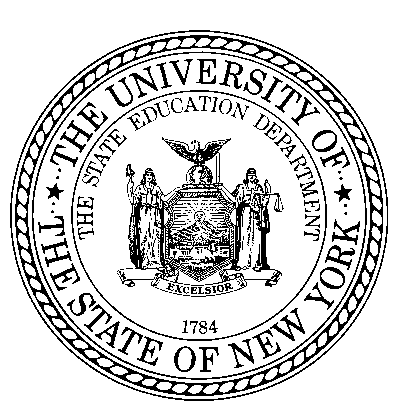 VR-165XAssistive Technology/Rehabilitation Technology165X- Assistive Technology/Rehabilitation Technology EvaluationWas the ACCES-VR VRC offered a chance to attend a conference at the conclusion of the service? (Maintain documentation of this in the participant record.)AV#:(7 digits)ACCES-VR ID#:(6 digits)CAMS ID #:(10 digits)VR District Office: Provider:VRC Name:NYS Fiscal System ID:NYS Fiscal System ID:NYS Fiscal System ID:Report Date:Report Date:Participant First Name:Participant Last Name:Participant Phone Number:Participant Phone Number:Participant Email Address:Participant Email Address:Total Units of Service Provided:Total Units of Service Provided:Total Units of Service Provided:Total Units of Service Provided:Total Units of Service Provided:Total Units of Service Authorized:Total Units of Service Authorized:Total Units of Service Authorized:Total Units of Service Authorized:Total Units of Service Authorized:Functional Limitations:Functional Limitations:Functional Limitations:Vocational Goal:Vocational Goal:Impediments to Achieving Vocational Goal:Impediments to Achieving Vocational Goal:Impediments to Achieving Vocational Goal:Impediments to Achieving Vocational Goal:Impediments to Achieving Vocational Goal:Impediments to Achieving Vocational Goal:Impediments to Achieving Vocational Goal:Impediments to Achieving Vocational Goal:Impediments to Achieving Vocational Goal:Focus Area of Evaluation:Focus Area of Evaluation:Focus Area of Evaluation:Focus Area of Evaluation:Will the use of rehabilitation technology be effective?Will the use of rehabilitation technology be effective?Will the use of rehabilitation technology be effective?Will the use of rehabilitation technology be effective?Will the use of rehabilitation technology be effective?Will the use of rehabilitation technology be effective?Will the use of rehabilitation technology be effective?Will the use of rehabilitation technology be effective?Will the use of rehabilitation technology be effective?Will the use of rehabilitation technology be effective?Will the use of rehabilitation technology be effective?Will the use of rehabilitation technology be effective?Will the use of rehabilitation technology be effective?Will the use of rehabilitation technology be effective?Will the use of rehabilitation technology be effective?Will the use of rehabilitation technology be effective?YesNoNoPlease explain and provide details:Please explain and provide details:Please explain and provide details:Please explain and provide details:Please explain and provide details:Please explain and provide details:Have any assistive devises or related services been identified? Have any assistive devises or related services been identified? Have any assistive devises or related services been identified? Have any assistive devises or related services been identified? Have any assistive devises or related services been identified? Have any assistive devises or related services been identified? Have any assistive devises or related services been identified? Have any assistive devises or related services been identified? Have any assistive devises or related services been identified? Have any assistive devises or related services been identified? Have any assistive devises or related services been identified? Have any assistive devises or related services been identified? Have any assistive devises or related services been identified? Have any assistive devises or related services been identified? Have any assistive devises or related services been identified? Have any assistive devises or related services been identified? YesNoNoPlease explain and provide details:Please explain and provide details:Please explain and provide details:Please explain and provide details:Please explain and provide details:Please explain and provide details:Additional Information:Additional Information:Additional Information:Was this report completed within 10 days of the last service?Was this report completed within 10 days of the last service?Was this report completed within 10 days of the last service?Was this report completed within 10 days of the last service?Was this report completed within 10 days of the last service?Was this report completed within 10 days of the last service?Was this report completed within 10 days of the last service?Was this report completed within 10 days of the last service?Was this report completed within 10 days of the last service?Was this report completed within 10 days of the last service?Was this report completed within 10 days of the last service?Was this report completed within 10 days of the last service?Was this report completed within 10 days of the last service?Was this report completed within 10 days of the last service?Was this report completed within 10 days of the last service?Was this report completed within 10 days of the last service?YesNoNoDate of Last Service:Date of Last Service:If No, please explain:If No, please explain:If No, please explain:YesNoDateCompleted By: Completed By: Completed By: Completed By: Completed By: Qualified Staff SignatureQualified Staff SignatureDatePrinted NameTitlePhone Number:Email: